Städdag 27/10–18Hej alla medlemmar!Det har blivit dags för oss att städa bort sommaren och göra området redo inför vintern.Schemat för dagen:9:00 – Samling och genomgång av dagen10:30 – Kaffe med smörgås13:00 – Gemensam lunchAvslut efter lunch om vi har hunnit bli klara med alla uppgifter.Vi hoppas att vi kommer ha en trevlig dag tillsammans och att solen tittar fram!Svarstalong kommer nedan, sista anmälningsdag är 24/10 – 18. Lägg talongen i föreningens gröna brevlåda uppe vid lokalen.---------------------------------------------------------------------------------------------------------------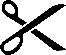 SvarstalongMarsgatan: ____________Vuxna: ________________   Barn: _____________Eventuella allergier: _____________________________________________________________